Материально- техническая база. В составе стандартного комплекта оборудования МБОУ «Леньковская СОШ№1»  получила следующие средства обучения:Наименование оборудованияКоличествоЦифровая лаборатория  по физике3Цифровая лаборатория по химии 3Цифровая лаборатория по биологии3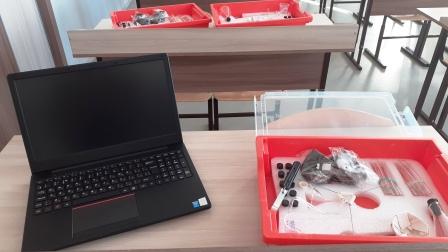 Лаборатория L- микро. Набор индивидуальныйбазового оборудования (физика)3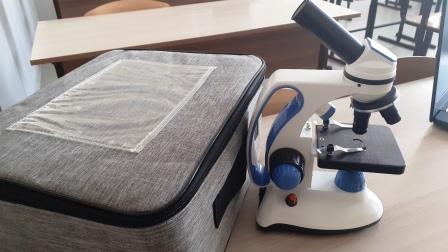 Микроскоп цифровой биологический XSP-113RT2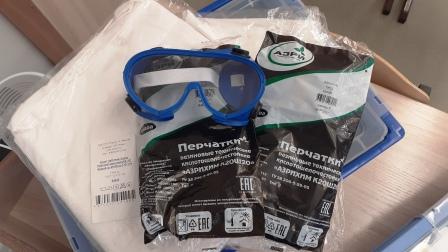 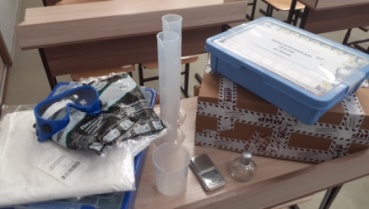 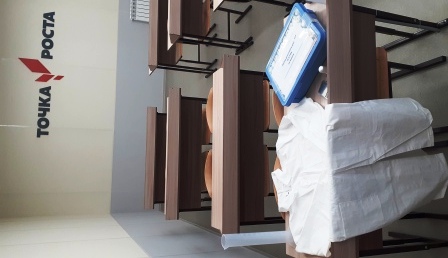 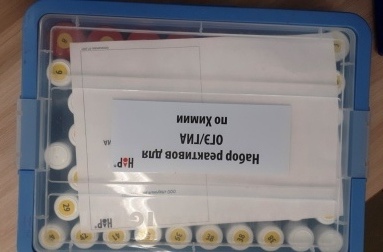 Набор реактивов для ОГЭ\ЕГЭ по химии5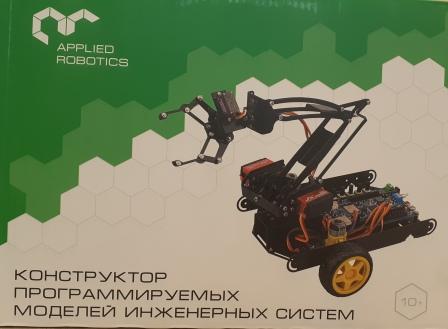 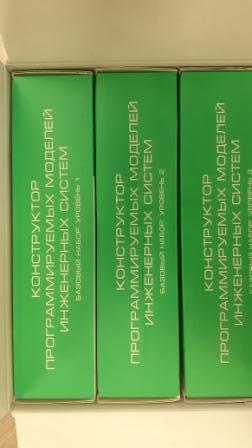 Конструктор программируемых моделейинженерных систем. Расширенный.4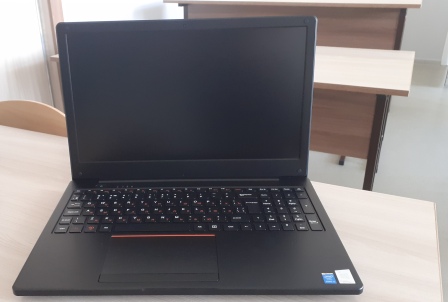 Ноутбук Lime 15,65 МФУ1